in qualità di: 	 Proprietario		  Comproprietario (1)ovvero 			 Titolare della impresa individuale	 Legale rappresentante della SocietàC H I E D E’INTESTAZIONE DEL SEGUENTE TITOLO EDILIZIORilasciato a/ presentata da:Per l’esecuzione delle seguenti opere edilizie:DEFINIZIONE DELL’INTERVENTO      In quanto nuovo avente titolo unitamente ai soggetti di seguito elencati:D I C H I A R A- di aver preso visione del Permesso/D.I.A. da volturare, dei relativi allegati e pareri degli enti preposti;- di essere pertanto a conoscenza di tutte le prescrizioni e condizioni che devono essere rispettate nella realizzazione dell’intervento;- di essere altresì a conoscenza dei nominativi del Progettista, Direttore dei Lavori, Esecutore ed altri soggetti che intervengono a vario titolo nella realizzazione dell’intervento, che con la presente si confermano; .L. verrà assunta da ____________________________, e l’esecuzione lavori verrà assunta da _______________________________;- di impegnarsi a rispettare le prescrizioni e condizioni relative al titolo abilitativo da volturare;- di impegnarsi al versamento del Contributo di Costruzione di cui all’art. 27 della L.R. 31/2002 residuo (nel caso di pagamento rateizzato);- di essere informato ai sensi di quanto disposto dal D.Lgs. 196/03, che i dati personali raccolti saranno trattati, anche con strumenti informatici, nei limiti del decreto stesso;- di eleggere domicilio dei nuovi intestatari per qualsiasi comunicazione o notifica al seguente indirizzo:E  ALLEGA dichiarazione sostitutiva dell’atto di notorietà corredata da copia fotostatica di documento di identità,  attestante il diritto reale a presentare il titolo abilitativo; Fotocopia dell’atto di alienazione con il quale è avvenuto il trasferimento del titolo stesso; Polizza Fidejussoria a garanzia del pagamento delle quote residue del Contributo di Costruzione di cui all’art. 27 della L.R. 31/02 e s.m.i., intestata al nuovo titolo o voltura della precedente fidejussione; Dichiarazione di accettazione dell’incarico da parte della nuova D.L. Accettazione dell’incarico da parte della nuova ditta esecutrice completa di DURC; Altro  Allega a norma dell’art.38 del D.P.R. 445/00 fotocopia del seguente documento d’identità:____________________________________________________ n. ________________________________Rilasciato in data ______________________________ da _______________________________________IN.B: - I dati di cui al presente procedimento amministrativo sono trattati nel rispetto delle norme sulla tutela della privacy, di cui al D. lgs. 30 giugno 2003, n. 196 - Codice in materia di protezione dei dati personali (pubblicato nella Gazz. Uff. 29 luglio 2003, n. 174, S.O). I dati vengono archiviati e trattati sia in formato cartaceo sia su supporto informatico nel rispetto delle misure minime di sicurezza. 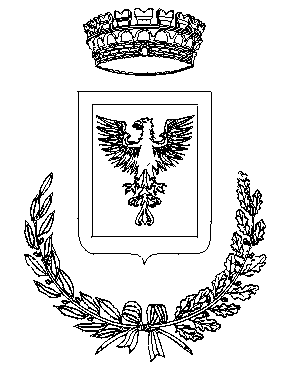 COMUNE di BONDENOCOMUNE di BONDENO RICHIESTA DI VOLTURA  DI PERMESSO DI COSTRUIRE  COMUNICAZIONE DI VOLTURA D.I.A. RICHIESTA DI VOLTURA  DI PERMESSO DI COSTRUIRE  COMUNICAZIONE DI VOLTURA D.I.A.BOLLO
Euro 14,62(solo per la richiesta di voltura del Permesso di Costruire)Sportello Unico per l’Edilizia                           Sportello Unico per le Attività Produttive        Sportello Unico per l’Edilizia                           Sportello Unico per le Attività Produttive        Protocollo GeneraleIl/La sottoscritto/a CognomeNomenato/a il   /     /     aProv(        )residente ain Vian.CAPProv(        )cittadinanzasesso M   F codice fiscaleE-mail barrare se e-mail con firma digitale  avente titolo in qualità di (specificare)Denominazione o Ragione Socialecon sede legale ovvero  amministrativa nel Comune diProv(       )Via/P.zzan.CAPTel.Faxcodice fiscaleE-mail barrare se e-mail con firma digitale Permesso di Costruire                           n.del    /     /       D.I.A.                                                        n.del    /     /      CognomeNomenato/a il   /     /     aProv(        )residente ain Vian.CAPProv(        )cittadinanzasesso M   F codice fiscaleDenominazione o Ragione SocialeDenominazione o Ragione SocialeDenominazione o Ragione SocialeDenominazione o Ragione SocialeDenominazione o Ragione SocialeDenominazione o Ragione Socialecon sede legale ovvero  amministrativa nel Comune diProv(       )Via/P.zzan.CAPTel.Faxcodice fiscaleE-mail barrare se e-mail con firma digitale nell’area  nell’immobile sito inVian.distinto al     NCT   NCF al Fg.Mapp.sub.CognomeNomenato/a il   /     /     aProv(        )residente ain Vian.CAPProv(        )cittadinanzasesso M   F codice fiscalelocalitàVian.CAPProv(        )Tel.Fax.lìFirma del richiedente